СОВЕТ ДЕПУТАТОВ НОВОБАТУРИНСКОГОСЕЛЬСКОГО ПОСЕЛЕНИЯЕТКУЛЬСКОГО РАЙОНА ЧЕЛЯБИНСКОЙ ОБЛАСТИ456573, Челябинская область, Еткульский район, п. Новобатурино  ул. Центральная,435-го  ЗАСЕДАНИЕ  ШЕСТОГО СОЗЫВАРЕШЕНИЕп. Новобатурино№ 154 от 28 ноября 2023 года	О внесении изменений в решениеСовета депутатов Новобатуринского сельского поселения от 30.09.2021 года № 52Руководствуясь Федеральным законом «О государственном контроле (надзоре) и муниципальном контроле в Российской Федерации» от 31.07.2020 N 248-ФЗ, Федеральным законом "О внесении изменений в статью 52 Федерального закона "О государственном контроле (надзоре) и муниципальном контроле в Российской Федерации" от 04.08.2023 N 483-ФЗ, Уставом Новобатуринского сельского поселенияСОВЕТ ДЕПУТАТОВ НОВОБАТУРИНСКОГО СЕЛЬСКОГО ПОСЕЛЕНИЯ РЕШАЕТ:1. Внести в Положение о муниципальном контроле в сфере благоустройства, утвержденное решением Совета депутатов Новобатуринского сельского поселения от 30.09.2021 г. № 52 (далее - Положение) следующие изменения:1.1. Пункт 13.1 раздела III Положения дополнить абзацами следующего содержания: «Контролируемое лицо вправе обратиться в контрольный (надзорный) орган с заявлением о проведении в отношении его профилактического визита.Контрольный (надзорный) орган рассматривает заявление контролируемого лица в течение десяти рабочих дней с даты регистрации указанного заявления и принимает решение о проведении профилактического визита либо об отказе в его проведении с учетом материальных, финансовых и кадровых ресурсов контрольного (надзорного) органа, категории риска объекта контроля, о чем уведомляет контролируемое лицо.Контрольный (надзорный) орган принимает решение об отказе в проведении профилактического визита по заявлению контролируемого лица по одному из следующих оснований:- от контролируемого лица поступило уведомление об отзыве заявления о проведении профилактического визита;- в течение двух месяцев до даты подачи заявления контролируемого лица контрольным (надзорным) органом было принято решение об отказе в проведении профилактического визита в отношении данного контролируемого лица;- в течение шести месяцев до даты подачи заявления контролируемого лица проведение профилактического визита было невозможно в связи с отсутствием контролируемого лица по месту осуществления деятельности либо в связи с иными действиями (бездействием) контролируемого лица, повлекшими невозможность проведения профилактического визита;- заявление контролируемого лица содержит нецензурные либо оскорбительные выражения, угрозы жизни, здоровью и имуществу должностных лиц контрольного (надзорного) органа либо членов их семей.В случае принятия решения о проведении профилактического визита по заявлению контролируемого лица контрольный (надзорный) орган в течение двадцати рабочих дней согласовывает дату проведения профилактического визита с контролируемым лицом любым способом, обеспечивающим фиксирование такого согласования, и обеспечивает включение такого профилактического визита в программу профилактики рисков причинения вреда (ущерба) охраняемым законом ценностям.».2. Настоящее решение вступает в силу с момента его опубликования.3. Настоящее решение подлежит опубликованию на странице Новобатуринского сельского поселения на официальном сайте администрации Еткульского муниципального района в сети «Интернет». Председатель Совета депутатов Новобатуринского сельского поселения                                     Н.М. Корчагина Глава Новобатуринского сельского поселения                           Т.Н. Порохина                            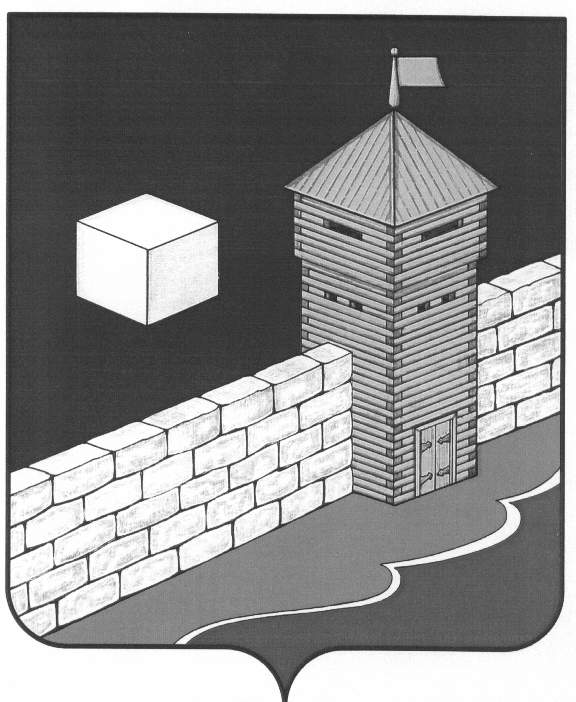 